Aftrekken en optellen tot 2019 – 18 = stap 1: 10-zak en losse aanduiden 19 – 18 = stap 2: portemonnee19 – 18 =stap 3: Minnee komt uit zijn portemonnee19 – 18 = 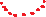 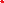 Tienzak wegdoen, nog 9 over in portemonnee19 – 18 = 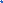 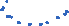 Minnee moet nog eens, komt 8 losse tegen en die moeten we wegdoenStap 4: 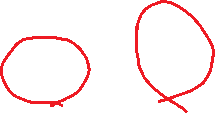 19 – 18 =  1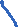 9-8 =1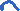 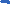 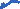 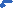 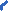 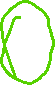 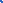 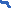 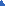 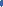 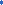 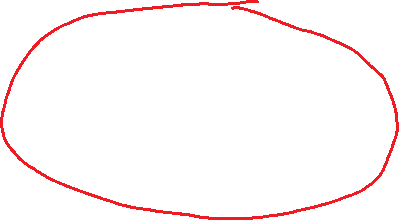 19 – 18              13 + 4 = stap 1: 10-zak en losse aanduiden 13 + 4 = stap 2: portemonnee13 + 4 = stap 3: minnee komt uit de portemonnee13 + 4 = 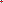 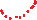 Stap 4: oplossing 13 + 4 = 17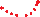 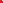 Plus 4 bij losse= 7, 10 zak zit ook nog in portemonnee MET RUILEN!!!stap 1: 10-zak en losse aanduiden 20 –   8 = stap 2: portemonnee20 –    8 = stap 3: minnee komt uit zijn portemonnee20 –    8 = 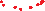 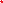    2  0 – 8Gaat niet, te weinig losse  10zak ruilen voor losse Stap 4: ruilen20 –    8 =    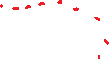 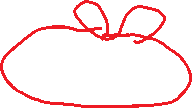 1     1   = 10 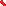 Stap 5: oplossen 20 –    8 =  12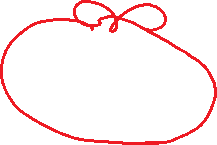 1     1   = 10 - 8